РЕШЕНИЕОб утверждении Порядка выдвижения, внесения, обсуждения, рассмотрения инициативных проектов, а также проведения их конкурсного отбора в муниципальном образовании «Красногвардейский район»В соответствии со статьей 26.1 Федерального закона от 06.10.2003 г. № 131-ФЗ «Об общих принципах организации местного самоуправления в Российской Федерации», Законом Республики Адыгея от 31.03.2005 г. № 294 «О местном самоуправлении», статьями 15.1, 24 Устава муниципального образования «Красногвардейский район», Совет народных депутатов муниципального образования «Красногвардейский район»РЕШИЛ:1. Утвердить Порядок выдвижения, внесения, обсуждения, рассмотрения инициативных проектов, а также проведения их конкурсного отбора в муниципальном образовании «Красногвардейский район» (приложение).2. Опубликовать настоящее решение в газете «Дружба», разместить в официальном сетевом издании «Газета Красногвардейского района «Дружба» (http://kr-drugba.ru, ЭЛ № ФС77-74720 от 29.12.2018 г.), а также на официальном сайте органов местного самоуправления муниципального образования «Красногвардейский район» в сети «Интернет» (www.amokr.ru).3. Настоящее решение вступает в силу со дня его опубликования. Приложение к решениюСовета народных депутатовмуниципального образования«Красногвардейский район»
от 22.10.2021 г. № 214ПОРЯДОК выдвижения, внесения, обсуждения, рассмотрения инициативных проектов, а также проведения их конкурсного отбора в муниципальном образовании «Красногвардейский район»1. Общие положения1.1. Настоящий Порядок выдвижения, внесения, обсуждения, рассмотрения инициативных проектов, а также проведения их конкурсного отбора в муниципальном образовании «Красногвардейский район» (далее - Порядок) устанавливает общие положения, а также правила осуществления процедур по выдвижению, внесению, обсуждению, рассмотрению инициативных проектов, а также проведению их конкурсного отбора в муниципальном образовании «Красногвардейский район».1.2. Основные понятия, используемые для целей настоящего Порядка:1) инициативный проект - проект, внесенный в администрацию муниципального образования «Красногвардейский район», посредством которого обеспечивается реализация мероприятий, имеющих приоритетное значение для жителей муниципального образования «Красногвардейский район» или его части, по решению вопросов местного значения муниципального образования «Красногвардейский район» или иных вопросов, право решения которых предоставлено органам местного самоуправления муниципального образования «Красногвардейский район»;2) инициативные платежи - собственные или привлеченные инициаторами проектов денежные средства граждан, индивидуальных предпринимателей и образованных в соответствии с законодательством Российской Федерации юридических лиц, уплачиваемые на добровольной основе и зачисляемые в соответствии с Бюджетным кодексом Российской Федерации в бюджет муниципального образования «Красногвардейский район» в целях реализации конкретных инициативных проектов;3) конкурсная комиссия - постоянно действующий коллегиальный орган муниципального образования «Красногвардейский район», созданный в целях проведения конкурсного отбора инициативных проектов;4) инициаторы проекта - инициативные группы, индивидуальные предприниматели и юридические лица, соответствующие требованиям, установленным Федеральным законом от 6 октября 2003 года № 131-ФЗ «Об общих принципах организации местного самоуправления в Российской Федерации», а также настоящим Порядком;5) уполномоченный орган - структурное подразделение администрации муниципального образования «Красногвардейский район», направлению деятельности которого соответствует инициативный проект, ответственный за организацию работы по рассмотрению инициативного проекта, а также проведению их конкурсного отбора в муниципальном образовании «Красногвардейский район».1.3. Цели реализации инициативных проектов:1) активизация участия населения муниципального образования «Красногвардейский район» в выявлении и определении степени приоритетности проблем местного значения, в подготовке, реализации, контроле качества и в приемке работ, выполняемых в рамках программ, а также в последующем содержании и обеспечении сохранности объектов;2) поддержка инициатив жителей муниципального образования «Красногвардейский район» в решении вопросов местного значения;3) реализация мероприятий, имеющих приоритетное значение для жителей муниципального образования «Красногвардейский район» по решению вопросов местного значения.1.4. Задачами реализации инициативных проектов являются:1) повышение открытости деятельности органов местного самоуправления муниципального образования «Красногвардейский район»;2) повышение эффективности бюджетных расходов за счет вовлечения населения в процессы принятия решений на местном уровне и усиления общественного контроля за действиями органов местного самоуправления муниципального образования «Красногвардейский район»;3) развитие взаимодействия органов местного самоуправления и населения муниципального образования «Красногвардейский район».2. Порядок выдвижения инициативных проектов2.1. Выдвижение инициативных проектов осуществляется инициаторами проектов.2.2. Инициаторами проектов могут выступать:1) инициативные группы численностью не менее десяти граждан, достигших шестнадцатилетнего возраста и проживающих на территории муниципального образования «Красногвардейский район»;2) индивидуальные предприниматели, зарегистрированные и (или) осуществляющие свою деятельность на территории муниципального образования «Красногвардейский район»;3) юридические лица, зарегистрированные и (или) осуществляющие свою деятельность на территории муниципального образования «Красногвардейский район», в том числе социально-ориентированные некоммерческие организации.2.3. Инициативные проекты, выдвигаемые инициаторами проектов, составляются по форме согласно приложению № 1 к настоящему Порядку и должны содержать сведения, установленные Федеральным законом от 6 октября 2003 года № 131-ФЗ «Об общих принципах организации местного самоуправления в Российской Федерации», а также настоящим Порядком.2.4. Инициативный проект должен содержать следующие сведения:1) описание проблемы, решение которой имеет приоритетное значение для жителей муниципального образования «Красногвардейский район» или его части;2) обоснование предложений по решению указанной проблемы;3) описание ожидаемого результата (ожидаемых результатов) реализации инициативного проекта;4) предварительный расчет необходимых расходов на реализацию инициативного проекта;5) планируемые сроки реализации инициативного проекта;6) сведения о планируемом (возможном) финансовом, имущественном и (или) трудовом участии заинтересованных лиц в реализации данного проекта;7) указание на объем средств бюджета муниципального образования «Красногвардейский район» в случае, если предполагается использование этих средств на реализацию инициативного проекта, за исключением планируемого объема инициативных платежей;8) указание на территорию муниципального образования «Красногвардейский район» или его часть, в границах которой будет реализовываться инициативный проект, в соответствии с порядком, установленным решением Совета народных депутатов муниципального образования «Красногвардейский район»;9) фотоматериалы о текущем состоянии объекта, где планируется проводить работы в рамках инициативного проекта.2.5. В случае выдвижения инициативного проекта инициативной группой, состоящей из граждан, достигших шестнадцатилетнего возраста и проживающих на территории муниципального образования муниципального образования «Красногвардейский район», инициативный проект должен быть подписан каждым членом инициативной группы. В случае выдвижения инициативного проекта индивидуальным предпринимателем, юридическим лицом, зарегистрированным и (или) осуществляющим свою деятельность на территории муниципального образования «Красногвардейский район», в том числе социально-ориентированной некоммерческой организацией, инициативный проект должен быть подписан соответственно индивидуальным предпринимателем, руководителем юридического лица, некоммерческой организации.2.6. Инициативные проекты, предлагаемые (планируемые) к реализации в очередном финансовом году, могут быть выдвинуты инициаторами проектов в текущем финансовом году.3. Порядок обсуждения инициативных проектов3.1. Инициативный проект до его внесения в администрацию муниципального образования «Красногвардейский район» (далее - администрация муниципального образования) подлежит рассмотрению на собрании или конференции граждан в целях обсуждения инициативного проекта, определения его соответствия интересам жителей муниципального образования «Красногвардейский район» или его части, целесообразности реализации инициативного проекта, а также принятия собранием, конференцией граждан решения о поддержке инициативных проектов.Выявление мнения граждан по вопросу о поддержке инициативного проекта может проводится путем опроса граждан, сбора их подписей.3.2. Возможно рассмотрение нескольких инициативных проектов на одном собрании, на одной конференции граждан или при проведении одного опроса граждан.3.3. Проведение собрания, конференции и опроса граждан осуществляется в соответствии с Федеральным законом от 6 октября 2003 года № 131-ФЗ «Об общих принципах организации местного самоуправления в Российской Федерации», Уставом муниципального образования «Красногвардейский район», а также решениями Совета народных депутатов муниципального образования «Красногвардейский район».Сбор подписей граждан в целях выявления их мнения по вопросу о поддержке инициативного проекта осуществляется в порядке, установленном приложением № 4 к настоящему Порядку. 4. Порядок внесения инициативных проектов4.1. Инициативные проекты направляются в администрацию муниципального образования для рассмотрения до 1 апреля текущего финансового года.Внесение инициативного проекта осуществляется инициатором проекта путем направления в администрацию муниципального образования инициативного проекта с приложением документов и материалов, входящих в состав проекта, протокола собрания или конференции граждан, результатов опроса граждан и (или) подписные листы, подтверждающие поддержку инициативного проекта жителями муниципального образования «Красногвардейский район».В случае если инициатором проекта выступают физические лица, к инициативному проекту прикладывается согласие на обработку их персональных данных, составленное по форме согласно приложению № 2 к настоящему Порядку. 4.2. Информация о внесении инициативного проекта в администрацию муниципального образования подлежит размещению в официальном сетевом издании «Газета Красногвардейского района «Дружба» (http://kr-drugba.ru, ЭЛ № ФС77-74720 от 29.12.2018 г.) и на официальном сайте органов местного самоуправления муниципального образования «Красногвардейский район» в сети «Интернет» (www.amokr.ru) в течение трех рабочих дней со дня внесения инициативного проекта в администрацию муниципального образования и должна содержать сведения, указанные в пункте 2.4 раздела 2 настоящего Порядка, а также сведения об инициаторах проекта.4.3. Граждане информируются о возможности представления в администрацию муниципального образования своих замечаний и предложений по инициативному проекту в течение пяти рабочих дней со дня размещения инициативного проекта в официальном сетевом издании «Газета Красногвардейского района «Дружба» (http://kr-drugba.ru, ЭЛ № ФС77-74720 от 29.12.2018 г.) и на официальном сайте органов местного самоуправления муниципального образования «Красногвардейский район» в сети «Интернет» (www.amokr.ru).Свои замечания и предложения вправе направлять жители муниципального образования «Красногвардейский район», достигшие шестнадцатилетнего возраста.5. Порядок рассмотрения инициативных проектов5.1. Инициативный проект, внесенный в администрацию муниципального образования, подлежит обязательному рассмотрению не позднее тридцати дней со дня его внесения на соответствие требованиям, установленным настоящим Порядком.5.2. Инициативный проект, внесенный в администрацию муниципального образования, подлежит регистрации в журнале регистрации инициативных проектов под порядковым номером с указанием даты и точного времени его представления (часы и минуты). На копии представленного перечня документов делается отметка о дате и времени представления инициативного проекта.5.3. Инициативные проекты в течение одного рабочего дня со дня их внесения в администрацию муниципального образования направляются уполномоченному органу.Уполномоченный орган в течение двух рабочих дней обеспечивает опубликование информации о внесении инициативного проекта в соответствии с пунктом 4.2 раздела 4 настоящего Порядка.5.4. Уполномоченный орган готовит заключение о правомерности, возможности, целесообразности реализации соответствующего инициативного проекта.Подготовка и направление заключения осуществляется по каждому инициативному проекту в срок не позднее десяти календарных дней со дня поступления проекта в уполномоченный орган.5.5. Администрация по результатам рассмотрения инициативного проекта принимает одно из следующих решений:1) поддержать инициативный проект и продолжить работу над ним в пределах бюджетных ассигнований, предусмотренных решением о бюджете муниципального образования «Красногвардейский район», на соответствующие цели и (или) в соответствии с порядком составления и рассмотрения проекта бюджета муниципального образования «Красногвардейский район» (внесения изменений в решение о бюджете муниципального образования «Красногвардейский район»);2) отказать в поддержке инициативного проекта и вернуть его инициаторам проекта с указанием причин отказа в поддержке инициативного проекта.5.6. В случае, если внесено несколько инициативных проектов, в том числе с описанием аналогичных по содержанию приоритетных проблем, администрация муниципального образования организует проведение конкурсного отбора и информирует об этом инициатора проекта.5.7. Администрация муниципального образования принимает решение об отказе в поддержке инициативного проекта в одном из следующих случаев:1) несоблюдение установленного порядка внесения инициативного проекта и его рассмотрения;2) несоответствие инициативного проекта требованиям федеральных законов и иных нормативных правовых актов Российской Федерации, законов и иных нормативных правовых актов Республики Адыгея, Уставу муниципального образования «Красногвардейский район»;3) невозможность реализации инициативного проекта ввиду отсутствия у органов местного самоуправления муниципального образования «Красногвардейский район» необходимых полномочий и прав;4) отсутствие средств бюджета муниципального образования «Красногвардейский район» в объеме средств, необходимом для реализации инициативного проекта, источником формирования которых не являются инициативные платежи;5) наличие возможности решения описанной в инициативном проекте проблемы более эффективным способом;6) признание инициативного проекта не прошедшим конкурсный отбор.5.8. Администрация муниципального образования вправе, а в случае, предусмотренном подпунктом 5 пункта 5.7 настоящего Порядка, обязана предложить инициаторам проекта совместно доработать инициативный проект, а также рекомендовать представить его на рассмотрение органа местного самоуправления иного муниципального образования или государственного органа в соответствии с их компетенцией.5.9. О принятом в соответствии с пунктом 5.5 настоящего Порядка решении администрация муниципального образования письмом уведомляет инициаторов проекта в течение трех рабочих дней со дня принятия такого решения.5.10. В случае принятия администрацией муниципального образования решения об организации проведения конкурсного отбора инициативных проектов (в случае, если в администрацию муниципального образования внесено несколько инициативных проектов, в том числе с описанием аналогичных по содержанию приоритетных проблем) администрация муниципального образования направляет соответствующий инициативный проект (инициативные проекты) в конкурсную комиссию в течение трех рабочих дней со дня принятия указанного в настоящем пункте решения.5.11. В случае поддержки инициативного проекта и продолжения работы над ним в пределах бюджетных ассигнований, предусмотренных решением о бюджете муниципального образования «Красногвардейский район», на соответствующие цели и (или) в соответствии с порядком составления и рассмотрения проекта бюджета муниципального образования «Красногвардейский район» (внесения изменений в решение о бюджете муниципального образования «Красногвардейский район») администрация муниципального образования уведомляет инициаторов проекта о принимаемых в соответствии с бюджетным законодательством Российской Федерации решениях органов местного самоуправления, связанных с реализацией инициативного проекта, в течение пяти рабочих дней со дня принятия таких решений.6. Порядок рассмотрения инициативных проектов конкурсной комиссией и проведения конкурсного отбора6.1. В случае, установленном пунктом 5.6 настоящего Порядка, инициативные проекты подлежат конкурсному отбору, проводимому конкурсной комиссией. 6.2. Порядок формирования и деятельности конкурсной комиссии определяется решением Совета народных депутатов муниципального образования «Красногвардейский район».6.3. Отбор инициативных проектов осуществляется в соответствии с методикой и критериями оценки инициативных проектов, установленными настоящим Порядком.6.4. Инициатор проекта не менее чем за пять рабочих дней до даты проведения конкурсного отбора имеет право отозвать свой инициативный проект и отказаться от участия в конкурсном отборе, сообщив об этом в письменной форме уполномоченному органу.6.5. Конкурсная комиссия по результатам рассмотрения инициативного проекта принимает одно из следующих решений:1) признать инициативный проект прошедшим конкурсный отбор;2) признать инициативный проект не прошедшим конкурсный отбор.6.6. Решение конкурсной комиссией принимается по каждому представленному инициативному проекту.6.7. По итогам конкурсного отбора конкурсной комиссией принимается решение об определении победителя конкурса.7. Методика и критерии оценки инициативных проектов7.1. Методика оценки инициативных проектов определяет алгоритм расчета итоговой оценки инициативного проекта по установленным критериям оценки.7.2. Перечень критериев оценки инициативных проектов и их балльное значение устанавливается приложением № 4 к настоящему Порядку.7.3. Оценка инициативных проектов осуществляется отдельно по каждому инициативному проекту.7.4. Оценка инициативного проекта по каждому критерию определяется в баллах.7.5. При проведении конкурсного отбора конкурсная комиссия осуществляет ранжирование инициативных проектов по набранному количеству баллов.7.6. Победителем конкурсного отбора признается инициативный проект, набравший наибольшее количество баллов по отношению к остальным инициативным проектам.В случае, если два или более инициативных проекта получили равную оценку, наиболее высокий рейтинг присваивается инициативному проекту, объем привлекаемых средств из внебюджетных источников финансирования которого больше.В случае одинакового объема привлекаемых средств из внебюджетных источников финансирования более высокий рейтинг присваивается участнику с наиболее ранней датой внесения инициативного проекта.7.7. Итоговая оценка инициативного проекта рассчитывается по следующей формуле: ИК=(П(ПКОki))х(Σ(Pkg)),где:ИК- итоговая оценка инициативного проекта, рассчитанная с учётом выполнения критериев, указанных в приложении 3 к настоящему Порядку;ki - множество критериев, входящих группу «Критерии прохождения конкурсного отбора», указанные в приложении 3 к настоящему Порядку.Каждый из критериев ki может принимать значение 0 или 1; П(ПКОki) - произведение баллов, присвоенных проекту по каждому из критериев, входящих в группу «Критерии прохождения конкурсного отбора»;kg - множество критериев, входящих группу «Рейтинговые критерии», указанные в приложении 3 к настоящему Порядку; Σ(Pkg) - сумма баллов, присвоенных инициативному проекту по каждому из критериев, входящих в группу «Критерии прохождения конкурсного отбора».Каждый из критериев kg может принимать значение, соответствующее уровню выполнения критерия в пределах значений, указанных в приложении 3 к настоящему Порядку.8. Порядок реализации инициативных проектов8.1. На основании решения администрации муниципального образования «Красногвардейский район», указанного в подпункте 1 пункта 5.5 настоящего Порядка, ответственные исполнители муниципальных программ муниципального образования «Красногвардейский район» обеспечивают включение мероприятий по реализации инициативных проектов в состав муниципальных программ муниципального образования «Красногвардейский район».8.2. Реализация инициативных проектов осуществляется на условиях софинансирования за счет средств бюджета муниципального образования «Красногвардейский район», инициативных платежей в объеме, предусмотренном инициативным проектом и (или) добровольного имущественного и (или) трудового участия в реализации инициативного проекта инициатора проекта собственными и (или) привлеченными силами в объеме, предусмотренном инициативным проектом.8.3. Инициатор проекта до начала его реализации за счет средств бюджета муниципального образования «Красногвардейский район» обеспечивает внесение инициативных платежей в доход бюджета муниципального образования «Красногвардейский район» на основании договора пожертвования, заключенного с администрацией муниципального образования, и (или) заключает с администрацией муниципального образования договор добровольного пожертвования имущества и (или) договор на безвозмездное оказание услуг (выполнение работ), по реализации инициативного проекта.8.4. Учет инициативных платежей осуществляется отдельно по каждому проекту.8.5. Контроль за целевым расходованием аккумулированных инициативных платежей осуществляется в соответствии с бюджетным законодательством Российской Федерации.8.6. Контроль за ходом реализации инициативного проекта осуществляют ответственные исполнители муниципальных программ муниципального образования «Красногвардейский район», в рамках которых предусмотрена реализация соответствующих инициативных проектов.Инициаторы проекта, другие граждане, проживающие на территории муниципального образования «Красногвардейский район», уполномоченные собранием или конференцией граждан, а также иные лица, определяемые законодательством Российской Федерации, вправе осуществлять общественный контроль за реализацией инициативного проекта в формах, не противоречащих законодательству Российской Федерации.8.7. Инициаторы проекта или их представители принимают обязательное участие в приемке результатов поставки товаров, выполнения работ, оказания услуг, осуществляемых в ходе реализации инициативного проекта.Члены конкурсной комиссии имеют право на участие в приемке результатов поставки товаров, выполнения работ, оказания услуг.8.8. Инициатор проекта, члены конкурсной комиссии имеют право на доступ к информации о ходе реализации инициативного проекта.8.9. Ответственные исполнители муниципальных программ муниципального образования «Красногвардейский район» в срок до 31 декабря года, в котором был реализован инициативный проект, обеспечивают направление документов, подтверждающих окончание реализации инициативного проекта (акты приемки, акты выполненных работ, акты оказанных услуг, документы, подтверждающие оплату, протоколы собраний групп в целях проведения общественного контроля за реализацией проекта, фото - и видеоматериалы) в уполномоченный орган.8.10. Информация о рассмотрении инициативного проекта администрацией муниципального образования, о ходе реализации инициативного проекта, в том числе об использовании денежных средств, о добровольном имущественном и (или) трудовом участии заинтересованных в его реализации лиц, подлежит размещению в официальном сетевом издании «Газета Красногвардейского района «Дружба» (http://kr-drugba.ru, ЭЛ № ФС77-74720 от 29.12.2018 г.) и на официальном сайте органов местного самоуправления муниципального образования «Красногвардейский район» в сети «Интернет» (www.amokr.ru) ежеквартально.8.11. Отчет об итогах реализации инициативного проекта подлежит размещению в официальном сетевом издании «Газета Красногвардейского района «Дружба» (http://kr-drugba.ru, ЭЛ № ФС77-74720 от 29.12.2018 г.) и на официальном сайте органов местного самоуправления муниципального образования «Красногвардейский район» в сети «Интернет» (www.amokr.ru) в течение тридцати календарных дней со дня завершения реализации инициативного проекта. Данный отчет в обязательном порядке должен содержать:1) часть территории муниципального образования «Красногвардейский район», на которой был реализован инициативный проект с указанием названия соответствующего населенного пункта, адреса (адресов) части территории муниципального образования «Красногвардейский район» и (или) иного описания местоположения части территории муниципального образования «Красногвардейский район», позволяющего идентифицировать границы соответствующей части территории муниципального образования «Красногвардейский район»;2) описание действий, которые были совершены при реализации инициативного проекта, в том числе указание объекта (объектов), который (которые) был создан (реконструирован, отремонтирован) при реализации инициативного проекта в случае создания (реконструкции, ремонта) объекта (объектов);3) объем средств бюджета муниципального образования «Красногвардейский район», которые были израсходованы на реализацию инициативного проекта;4) общий размер внесенных инициативных платежей (в случае внесения инициативных платежей);5) сведения об имущественном участии заинтересованных лиц в реализации инициативного проекта (в случае имущественного участия заинтересованных лиц в реализации инициативного проекта);6) сведения о трудовом участии заинтересованных лиц в реализации инициативного проекта (в случае трудового участия заинтересованных лиц в реализации инициативного проекта).Под завершением реализации инициативного проекта понимается завершение выполнения всех действий, необходимых для реализации инициативного проекта и предусмотренных инициативным проектом.8.12. В случае, если инициативный проект не был реализован, а также в случае образования по итогам реализации инициативного проекта остатка инициативных платежей, не использованных в целях реализации инициативного проекта, соответствующие суммы инициативных платежей подлежат возврату лицам (в том числе организациям), осуществившим их перечисление в бюджет муниципального образования «Красногвардейский район, в порядке, установленном решением Совета народных депутатов муниципального образования «Красногвардейский район». Приложение № 1 к Порядку выдвижения, внесения, обсуждения, рассмотрения инициативных проектов, а также проведения их конкурсного отбора в муниципальном образовании «Красногвардейский район»ФОРМАИНИЦИАТИВНЫЙ ПРОЕКТ"____" ___________20____г.     Инициатор(ы) проекта     (представитель инициатора) 	____________ 	______________________                                  			      (подпись)                          (инициалы, фамилия)Приложения:1. Расчет и обоснование предполагаемой стоимости инициативного проекта и (или) проектно-сметная (сметная) документация.2. Гарантийное письмо, подписанное инициатором проекта (представителем инициатора), содержащее обязательства по обеспечению инициативных платежей и (или) добровольному имущественному участию и (или) по трудовому участию в реализации инициативного проекта инициаторами проекта.3. Документы, подтверждающие полномочия инициатора проекта: копия паспорта, копия доверенности (в случае необходимости), решение о назначении руководителя, копия устава и другие документы, подтверждающие полномочия.4. Презентационные материалы к инициативному проекту (с использованием средств визуализации инициативного проекта).5. Дополнительные материалы (чертежи, макеты, графические материалы и другие) при необходимости.6. Согласие на обработку персональных данных инициатора проекта (представителя инициативной группы).Приложение № 2 к Порядку выдвижения, внесения, обсуждения, рассмотрения инициативных проектов, а также проведения их конкурсного отбора в муниципальном образовании «Красногвардейский район»ФОРМАСогласиена обработку персональных данных___________________________________________________________________________(место подачи инициативного проекта)«___» ________ 20__ г.     	Я, _______________________________________________________________________,(фамилия, имя, отчество (при наличии))зарегистрированный(ая) по адресу: __________________________________________________________________________________________________________________________________________________________________________________________________________________серия __________ № ____________ выдан ____________________________________________  (документа, удостоверяющего личность)                                   (дата)     _______________________________________________________________________________________________________________________________________________________________,(орган, выдавший документ, удостоверяющий личность)в соответствии  со  статьей  9  Федерального  закона  от  27.07.2006 № 152-ФЗ «О персональных данных» настоящим даю свое согласие на обработку моих персональных данных оператору персональных данных - Администрации   муниципального   образования   «Красногвардейский район», находящейся по адресу: 385300, Республика Адыгея, Красногвардейский район, село Красногвардейское, улица Чапаева, дом 93,________________________________________________________________________________(фамилия, имя, отчество (при наличии), документ, подтверждающий полномочия инициатора проекта,номер контактного телефона, электронный адрес)     	Обработка персональных данных осуществляется оператором персональных   данных   в   целях   рассмотрения     представленного мною инициативного   проекта   на   соответствие   установленных требований, подготовки заключения о правомерности, возможности, целесообразности реализации представленного мною инициативного проекта, реализации проекта, в случае прохождения его  в  конкурсном  отборе, а также на хранение  данных  о  реализации  инициативного  проекта  на   электронных носителях.     	Настоящее согласие предоставляется мной на осуществление действий в отношении моих персональных данных,  которые  необходимы  для  достижения указанных выше целей, включая (без  ограничения) сбор, систематизацию, накопление, хранение, уточнение (обновление,  изменение),  использование, передачу третьим лицам для осуществления действий по обмену  информацией, обезличивание, блокирование персональных данных,  а  также осуществление любых иных действий, предусмотренных действующим   законодательством Российской Федерации.     	Доступ к моим персональным данным могут получать сотрудники администрации муниципального образования «Красногвардейский район» в случае служебной необходимости в объеме, требуемом для исполнения ими своих обязательств.     	Администрация муниципального образования «Красногвардейский район» не раскрывает персональные данные граждан третьим лицам, за исключением случаев, прямо предусмотренных законодательством Российской Федерации.______________________________________________        _______________                  (фамилия, имя, отчество (при наличии))                                           (подпись)Приложение № 3 к Порядку выдвижения, внесения, обсуждения, рассмотрения инициативных проектов, а также проведения их конкурсного отбора в муниципальном образовании «Красногвардейский район»Критерии оценки инициативного проектаПриложение № 4 к Порядку выдвижения, внесения, обсуждения, рассмотрения инициативных проектов, а также проведения их конкурсного отбора в муниципальном образовании «Красногвардейский район»ПОРЯДОК
сбора подписей граждан в целях выявления их мнения по вопросу о поддержке инициативного проекта1. Сбор подписей граждан в целях выявления их мнения по вопросу о поддержке инициативного проекта (далее - сбор подписей) проводится инициатором проекта.2. Число подписей граждан в поддержку инициативного проекта, включая подписи членов инициативной группы, должно составлять не менее 100 подписей.3. Участие в сборе подписей носит добровольный характер, осуществляется на равных основаниях на основе принципов законности, открытости и гласности.4. Сбор подписей осуществляется в следующем порядке:1) подписи собираются посредством их внесения в подписной лист. Рекомендуемая форма подписного листа указана в приложении № 1 к настоящему Порядку;2) в подписном листе указывается инициативный проект, в поддержку которого осуществляется сбор подписей;3) в подписном листе ставится подпись гражданина и дата ее внесения. Подпись и дату ее внесения гражданин ставит собственноручно. Сведения о гражданине, ставящем в подписном листе свою подпись, могут вноситься в подписной лист по просьбе гражданина лицом, осуществляющим сбор подписей. Указанные сведения вносятся только рукописным способом, при этом использование карандашей не допускается;4) гражданин вправе поставить подпись в поддержку одного и того же инициативного проекта только один раз;5) при сборе подписей должно быть получено согласие каждого гражданина на обработку его персональных данных, оформляемое в соответствии с требованиями, установленными статьей 9 Федерального закона от 27 июля 2006 года № 152-ФЗ «О персональных данных». Рекомендуемая форма согласия представлена в приложении № 2 к настоящему Порядку.5. Каждый подписной лист с подписями граждан должен быть заверен инициатором проекта. В случае, если инициатором проекта выступает инициативная группа, подписной лист заверяется любым из членов инициативной группы.6. В течение трех рабочих дней после окончания сбора необходимого количества подписей, указанного в пункте 2 настоящего Порядка, инициатором проекта подсчитывается количество подписей и составляется протокол об итогах сбора подписей граждан в поддержку инициативного проекта по форме согласно приложению № 3 к настоящему Порядку (далее - протокол).Протокол подписывается инициатором проекта. В случае если инициатором проекта является инициативная группа граждан, протокол подписывается всеми членами инициативной группы граждан.7. Протокол и подписные листы направляются вместе с инициативным проектом в администрацию муниципального образования «Красногвардейский район» в соответствии с Порядком выдвижения, внесения, обсуждения, рассмотрения инициативных проектов, а также проведения их конкурсного отбора в муниципальном образовании «Красногвардейский район».Приложение № 1 к Порядку сбора подписей граждан в целях выявления их мнения по вопросу о поддержке инициативного проектаФОРМАПОДПИСНОЙ ЛИСТ     	Мы, нижеподписавшиеся жители муниципального образования «Красногвардейский район», поддерживаем инициативный проект _______________________________________________________________________________________________________________(наименование инициативного проекта)Подписной лист удостоверяю: ___________________________________________________________________________________________________________________________________________________________________________________________________________________________________________________ (фамилия, имя, отчество (при наличии), дата рождения, адрес места жительства, серия и номер паспорта или документа, заменяющего паспорт гражданина, с указанием даты его выдачи, наименования или кода выдавшего его органа, подпись лица, осуществлявшего сбор подписей, и дата ее внесения)Инициатор проекта _________________________________________________________________________________________________________________________________________________(фамилия, имя, отчество (при наличии), подпись и дата ее внесения)Приложение № 2 к Порядку сбора подписей граждан в целях выявления их мнения по вопросу о поддержке инициативного проектаФОРМА             Согласие на обработку персональных данныхЯ, ___________________________________________________________________,(фамилия, имя, отчество (при наличии))зарегистрированный(ая) по адресу:______________________________________________________________________________________________________________________________________ серия _______ №__________ выдан _____________________(документ, удостоверяющего личность)                                                                                 (дата)_____________________________________________________________________(орган, выдавший документ, удостоверяющий личность)в  соответствии со статьей 9 Федерального закона от 27 июля 2006 года № 152-ФЗ  «О  персональных  данных» настоящим даю свое согласие на обработку   моих  персональных данных оператору персональных данных - Администрации  муниципального  образования  «Красногвардейский район», расположенной по адресу: Республика Адыгея, Красногвардейский район,   с. Красногвардейское,  ул. Чапаева,  д. 93.Обрабатываемыми персональными данными являются: фамилия, имя, отчество, дата рождения, адрес места жительства.Обработка персональных данных осуществляется оператором персональных данных в целях рассмотрения представленного инициативного проекта на соответствие установленным требованиям, подготовки заключения о правомерности, возможности, целесообразности реализации представленного инициативного проекта, реализации проекта, в случае прохождения его в  конкурсном отборе, а также на хранение данных о реализации  инициативного  проекта  на  электронных носителях.Настоящее согласие предоставляется мной на осуществление действий в отношении моих персональных данных, которые необходимы для достижения указанных выше целей, включая (без ограничения) сбор, систематизацию, накопление, хранение, уточнение (обновление, изменение), использование, передачу третьим лицам для осуществления действий по обмену информацией, обезличивание, блокирование персональных данных, а также осуществление любых иных действий, предусмотренных действующим законодательством Российской Федерации.Доступ к моим персональным данным могут получать сотрудники Администрации муниципального образования «Красногвардейский район» в случае служебной необходимости в объеме, требуемом для исполнения ими своих обязательств.Администрация муниципального образования «Красногвардейский район» не раскрывает персональные данные граждан третьим лицам, за исключением случаев, прямо предусмотренных действующим законодательством.Настоящее согласие действует бессрочно. Условием прекращения обработки персональных данных является получение моего письменного отзыва настоящего согласия. Администрация муниципального образования «Красногвардейский район» прекращает обработку персональных данных и в случае, если сохранения персональных данных не требуется, уничтожает их в срок, не превышающий 30 дней с даты поступления указанного отзыва.«_____» __________________ 20 __ г. 	          _________________________                                                                                                                                            (подпись)Приложение № 3 к Порядку сбора подписей граждан в целях выявления их мнения по вопросу о поддержке инициативного проектаПротокол
об итогах сбора подписей граждан в поддержку инициативного проекта_______________________________________________________________________________(наименование инициативного проекта)Территория, на которой может реализовываться инициативный проект, на которой осуществлялся сбор подписей - ______________________________________________________.Общее количество жителей, проживающих на указанной территории, достигших шестнадцатилетнего возраста -______________________________________________________.Количество подписей, которое необходимо для учета мнения по вопросу поддержки инициативного проекта - ___________________________________________________________.Количество подписных листов - _______________________________________________.Количество подписей в подписных листах в поддержку инициативного проекта - ________________________________________________________________________________.Инициатор проекта ____________________                 _________________________                                                              (подпись)                                          (расшифровка подписи)СОВЕТ НАРОДНЫХ ДЕПУТАТОВМУНИЦИПАЛЬНОГО ОБРАЗОВАНИЯ «КРАСНОГВАРДЕЙСКИЙ РАЙОН»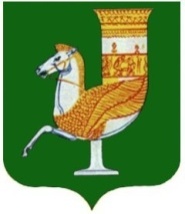 МУНИЦИПАЛЬНЭ ГЪЭПСЫКIЭ ЗИIЭУ «КРАСНОГВАРДЕЙСКЭ РАЙОНЫМ»ИНАРОДНЭ ДЕПУТАТХЭМ Я СОВЕТПринято 54-й сессией Совета народных депутатов муниципального образования «Красногвардейский район» четвертого созыва22 октября 2021 года № 440 ПредседательСовета народных депутатовмуниципального образования «Красногвардейский район»________________ А.В. ВыставкинаИсполняющий обязанности главы муниципального образования «Красногвардейский район»_________________ А.А. Ершовс. Красногвардейское от 22.10.2021 г. № 214№ п/пОбщая характеристика инициативного проектаСведения1.Наименование инициативного проекта2.Вопросы местного значения или иные вопросы, право решения которых предоставлено органам местного самоуправления муниципального образования «Красногвардейский район» в соответствии с Федеральным законом от 06 октября 2003 года № 131-ФЗ «Об общих принципах организации местного самоуправления в Российской Федерации», на исполнение которых направлен инициативный проект3.Территория реализации инициативного проекта4.Цель и задачи инициативного проекта5.Описание инициативного проекта (описание проблемы и обоснование её актуальности (остроты), предложений по её решению, описание мероприятий по реализации инициативного проекта)6.Ожидаемые результаты от реализации инициативного проекта7Описание дальнейшего развития инициативного проекта после завершения финансирования (использование, содержание и т.д.)8.Количество прямых благополучателей (человек) (указать механизм определения количества прямых благополучателей)9.Сроки реализации инициативного проекта10.Информация об инициаторе проекта (ф.и.о (для физических лиц), наименование (для индивидуальных предпринимателей, юридических лиц))11.Общая стоимость инициативного проекта12.Средства бюджета муниципального образования «Красногвардейский район» для реализации инициативного проекта13.Объём инициативных платежей, обеспечиваемый инициатором проекта, в том числе:13.1.Денежные средства граждан13.2.Денежные средства юридических лиц, индивидуальных предпринимателей14.Объём неденежного вклада, обеспечиваемый инициатором проекта, в том числе:14.1.Неденежный вклад граждан (добровольное имущественное участие, трудовое участие)14.2.Неденежный вклад юридических лиц, индивидуальных предпринимателей (добровольное имущественное участие, трудовое участие)N
критерияНаименование критерия/группы критериевНаименование критерия/группы критериевБаллы по критерию1.Критерии прохождения конкурсного отбора (ПКОki)Критерии прохождения конкурсного отбора (ПКОki)Критерии прохождения конкурсного отбора (ПКОki)1.1.Реализация инициативного проекта предусматривает проведение мероприятий, строительство (реконструкцию), капитальный ремонт, ремонт, благоустройство объектов, исключительно интересам:частной коммерческой деятельности (частные предприятия, бары, рестораны и т.д.); религиозных организаций (церквей, мечетей и т.д.); отдельных этнических групп.Реализация инициативного проекта предусматривает проведение мероприятий, строительство (реконструкцию), капитальный ремонт, ремонт, благоустройство объектов, исключительно интересам:частной коммерческой деятельности (частные предприятия, бары, рестораны и т.д.); религиозных организаций (церквей, мечетей и т.д.); отдельных этнических групп.Реализация инициативного проекта предусматривает проведение мероприятий, строительство (реконструкцию), капитальный ремонт, ремонт, благоустройство объектов, исключительно интересам:частной коммерческой деятельности (частные предприятия, бары, рестораны и т.д.); религиозных организаций (церквей, мечетей и т.д.); отдельных этнических групп.дада0нетнет11.2.Сумма бюджетных средств муниципального образования «Красногвардейский район» превышает 1500 тыс. руб.Сумма бюджетных средств муниципального образования «Красногвардейский район» превышает 1500 тыс. руб.Сумма бюджетных средств муниципального образования «Красногвардейский район» превышает 1500 тыс. руб.дада0нетнет1Итог «Критерии прохождения конкурсного отбора»:Итог «Критерии прохождения конкурсного отбора»:произведение баллов, присвоенных проекту по каждому из критериев, входящих в группу «Критерии прохождения конкурсного отбора проекта»произведение баллов, присвоенных проекту по каждому из критериев, входящих в группу «Критерии прохождения конкурсного отбора проекта»2.Рейтинговые критерии, (Ркg)Рейтинговые критерии, (Ркg)Рейтинговые критерии, (Ркg)2.1.Эффективность реализации инициативного проекта:Эффективность реализации инициативного проекта:Эффективность реализации инициативного проекта:2.1.1.Общественная полезность реализации инициативного проектаОбщественная полезность реализации инициативного проектаОбщественная полезность реализации инициативного проектапроект оценивается как имеющий высокую социальную, культурную, досуговую и иную общественную полезность для жителей муниципального образования «Красногвардейский район»: способствует формированию активной гражданской позиции, здоровому образу жизни, направлен на воспитание нравственности, толерантности, других социально значимых качеств (мероприятия, акции, форумы);направлен на создание, развитие и ремонт муниципальных объектов социальной сферы;направлен на создание, развитие и ремонт объектов общественной инфраструктуры, благоустройства, рекреационных зон, точек социального притяжения, мест массового отдыха населения, объектов культурного наследия.проект оценивается как имеющий высокую социальную, культурную, досуговую и иную общественную полезность для жителей муниципального образования «Красногвардейский район»: способствует формированию активной гражданской позиции, здоровому образу жизни, направлен на воспитание нравственности, толерантности, других социально значимых качеств (мероприятия, акции, форумы);направлен на создание, развитие и ремонт муниципальных объектов социальной сферы;направлен на создание, развитие и ремонт объектов общественной инфраструктуры, благоустройства, рекреационных зон, точек социального притяжения, мест массового отдыха населения, объектов культурного наследия.5проект оценивается как не имеющий общественной полезностипроект оценивается как не имеющий общественной полезности02.1.2.Актуальность (острота) проблемы:Актуальность (острота) проблемы:очень высокая - проблема оценивается населением как критическая, решение проблемы необходимо для поддержания и сохранения условий жизнеобеспечения населенияочень высокая - проблема оценивается населением как критическая, решение проблемы необходимо для поддержания и сохранения условий жизнеобеспечения населения8высокая - проблема оценивается населением значительной, отсутствие её решения будет негативно сказываться на качестве жизнивысокая - проблема оценивается населением значительной, отсутствие её решения будет негативно сказываться на качестве жизни7средняя - проблема оценивается населением в качестве актуальной,её решение может привести к улучшению качества жизнисредняя - проблема оценивается населением в качестве актуальной,её решение может привести к улучшению качества жизни6низкая - не оценивается населением в качестве актуальной, её решение не ведёт к улучшению качества жизнинизкая - не оценивается населением в качестве актуальной, её решение не ведёт к улучшению качества жизни02.1.3.Количество прямых благополучателей от реализации инициативного проекта:Количество прямых благополучателей от реализации инициативного проекта:более 500 человекболее 500 человек4от 250 до 500 человекот 250 до 500 человек3от 50 до 250 человекот 50 до 250 человек2до 50 человекдо 50 человек12.1.4.Стоимость инициативного проекта в расчёте на одного прямого благополучателя:Стоимость инициативного проекта в расчёте на одного прямого благополучателя:до 250 рублейдо 250 рублей15от 250 рублей до 500 рублейот 250 рублей до 500 рублей14от 500 рублей до 750 рублейот 500 рублей до 750 рублей13от 750 рублей до 1000 рублейот 750 рублей до 1000 рублей12от 1000 рублей до 1500 рублейот 1000 рублей до 1500 рублей11от 1500 рублей до 2000 рублейот 1500 рублей до 2000 рублей10от 2000 рублей до 2500 рублейот 2000 рублей до 2500 рублей9от 2500 рублей до 3000 рублейот 2500 рублей до 3000 рублей8от 3000 рублей до 3500 рублейот 3000 рублей до 3500 рублей7от 3500 рублейот 3500 рублей62.1.5.Необходимость осуществления дополнительных бюджетных расходов в последующих периодах в целях содержания (поддержания) результатов инициативного проектаНеобходимость осуществления дополнительных бюджетных расходов в последующих периодах в целях содержания (поддержания) результатов инициативного проектаНеобходимость осуществления дополнительных бюджетных расходов в последующих периодах в целях содержания (поддержания) результатов инициативного проектанетнет5дада02.1.6.Срок реализации инициативного проектаСрок реализации инициативного проектаСрок реализации инициативного проектадо 1 календарного годадо 1 календарного года4до 2 календарных летдо 2 календарных лет3до 3 календарных летдо 3 календарных лет2более 3 календарных летболее 3 календарных лет12.1.7.«Срок жизни» результатов инициативного проекта«Срок жизни» результатов инициативного проекта«Срок жизни» результатов инициативного проектаот 5 летот 5 лет4от 3 до 5 летот 3 до 5 лет3от 1 до 3 летот 1 до 3 лет2до 1 годадо 1 года12.2.Оригинальность, инновационность инициативного проектаОригинальность, инновационность инициативного проектаОригинальность, инновационность инициативного проекта2.2.1.Оригинальность, необычность идеи инициативного проектаОригинальность, необычность идеи инициативного проектаОригинальность, необычность идеи инициативного проектадада5нетнет02.2.2.Использование инновационных технологий, новых технических решенийИспользование инновационных технологий, новых технических решенийдада5нетнет02.3.Качество подготовки документов для участия в конкурсном отборе инициативного проектаКачество подготовки документов для участия в конкурсном отборе инициативного проектаКачество подготовки документов для участия в конкурсном отборе инициативного проекта2.3.1.Наличие приложенной к заявке проектно-сметной (сметной) документации (по строительству (реконструкции), капитальному ремонту, ремонту объектов)Наличие приложенной к заявке проектно-сметной (сметной) документации (по строительству (реконструкции), капитальному ремонту, ремонту объектов)Наличие приложенной к заявке проектно-сметной (сметной) документации (по строительству (реконструкции), капитальному ремонту, ремонту объектов)да или необходимость в проектно-сметной (сметной) документации отсутствуетда или необходимость в проектно-сметной (сметной) документации отсутствует10нетнет02.3.2.Наличие приложенных к заявке презентационных материаловНаличие приложенных к заявке презентационных материаловНаличие приложенных к заявке презентационных материаловдада10нетнет02.4.Участие общественности в подготовке и реализации инициативного проектаУчастие общественности в подготовке и реализации инициативного проектаУчастие общественности в подготовке и реализации инициативного проекта2.4.1.Уровень софинансирования инициативного проекта гражданамиУровень софинансирования инициативного проекта гражданамиУровень софинансирования инициативного проекта гражданамиот 20% стоимости инициативного проектаот 20% стоимости инициативного проекта5от 15% до 20% стоимости инициативного проектаот 15% до 20% стоимости инициативного проекта4от 10% до 15% стоимости инициативного проектаот 10% до 15% стоимости инициативного проекта3от 5% до 10% стоимости инициативного проектаот 5% до 10% стоимости инициативного проекта2до 5% от стоимости инициативного проектадо 5% от стоимости инициативного проекта12.4.2.Уровень софинансирования инициативного проекта юридическими лицами, в том числе социально-ориентированными некоммерческими организациями и индивидуальными предпринимателямиУровень софинансирования инициативного проекта юридическими лицами, в том числе социально-ориентированными некоммерческими организациями и индивидуальными предпринимателямиУровень софинансирования инициативного проекта юридическими лицами, в том числе социально-ориентированными некоммерческими организациями и индивидуальными предпринимателямиот 20% стоимости инициативного проекта или софинансирование социально-ориентированными некоммерческими организациями от 5% стоимости инициативного проектаот 20% стоимости инициативного проекта или софинансирование социально-ориентированными некоммерческими организациями от 5% стоимости инициативного проекта5от 15% до 20% стоимости инициативного проектаот 15% до 20% стоимости инициативного проекта4от 10% до 15% стоимости инициативного проектаот 10% до 15% стоимости инициативного проекта3от 5% до 10% стоимости инициативного проектаот 5% до 10% стоимости инициативного проекта2до 5% от стоимости инициативного проектадо 5% от стоимости инициативного проекта12.4.3.Уровень имущественного и (или) трудового участия граждан в реализации инициативного проектаУровень имущественного и (или) трудового участия граждан в реализации инициативного проектаУровень имущественного и (или) трудового участия граждан в реализации инициативного проектаот 20% стоимости инициативного проектаот 20% стоимости инициативного проекта5от 15% до 20% стоимости инициативного проектаот 15% до 20% стоимости инициативного проекта4от 10% до 15% стоимости инициативного проектаот 10% до 15% стоимости инициативного проекта3от 5% до 10% стоимости инициативного проектаот 5% до 10% стоимости инициативного проекта2до 5% от стоимости инициативного проектадо 5% от стоимости инициативного проекта12.4.4.Уровень имущественного и (или) трудового участия юридических лиц, в том числе социально-ориентированных некоммерческих организаций и индивидуальных предпринимателей в реализации инициативного проектаУровень имущественного и (или) трудового участия юридических лиц, в том числе социально-ориентированных некоммерческих организаций и индивидуальных предпринимателей в реализации инициативного проектаУровень имущественного и (или) трудового участия юридических лиц, в том числе социально-ориентированных некоммерческих организаций и индивидуальных предпринимателей в реализации инициативного проектаот 20% стоимости проекта или трудовое участие социально-ориентированных некоммерческих организаций от 5% стоимости инициативного проектаот 20% стоимости проекта или трудовое участие социально-ориентированных некоммерческих организаций от 5% стоимости инициативного проекта5от 15% до 20% стоимости инициативного проектаот 15% до 20% стоимости инициативного проекта4от 10% до 15% стоимости инициативного проектаот 10% до 15% стоимости инициативного проекта3от 5% до 10% стоимости инициативного проектаот 5% до 10% стоимости инициативного проекта2до 5% от стоимости инициативного проектадо 5% от стоимости инициативного проекта12.4.5.Уровень поддержки инициативного проекта населениемУровень поддержки инициативного проекта населениемУровень поддержки инициативного проекта населениемот 15% от численности населения муниципального образованияот 15% от численности населения муниципального образования5от 10% до 15% от численности населения муниципального образованияот 10% до 15% от численности населения муниципального образования4от 5% до 10% от численности населения муниципального образованияот 5% до 10% от численности населения муниципального образования3от 1% до 5% от численности населения муниципального образованияот 1% до 5% от численности населения муниципального образования2до 1% от численности населения муниципального образованиядо 1% от численности населения муниципального образования1Итог «Рейтинговые критерии»Итог «Рейтинговые критерии»сумма баллов, присвоенных инициативному проекту по каждому из критериев, входящих в группу «Критерии прохождения конкурсного отбора»сумма баллов, присвоенных инициативному проекту по каждому из критериев, входящих в группу «Критерии прохождения конкурсного отбора»Оценка инициативного проектаОценка инициативного проектаитог «Критерии прохождения конкурсного отбора», итог «Рейтинговые критерии»итог «Критерии прохождения конкурсного отбора», итог «Рейтинговые критерии»№
п/пФамилия, имя, отчество (при наличии)Дата рожденияАдрес места жительстваДата внесения подписиПодпись123456123…